优秀案例模板标题用方正小标宋简体 小二号 居中一、××××一级标题，黑体，不加粗，四号（一）××××二级标题，楷体，加粗，四号1.××××三级标题，仿宋，四号（1）××××四级标题，仿宋，四号正文四号，仿宋，间距采用固定值22，页边距，上、下、左、右均为2.5，装订线为0。表：××××（标注文字使用五号，黑体，居中）注：表格行列间距根据表格内容自行调整，但不允许在页边距外，表格边框线型为实线且为0.5磅，对于跨页的表格，需分别添加表头。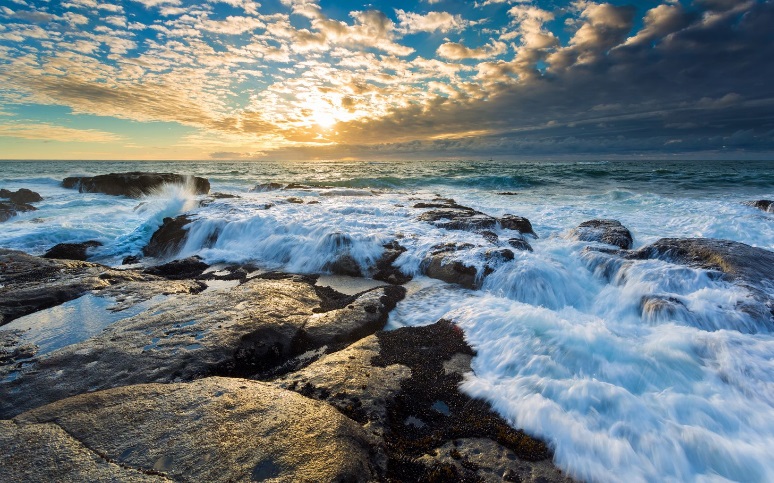 图：××××（图注文字使用五号，黑体，居中）表格内正文用五号，宋体，居中